Slide 1, Title SlideRHODE ISLAND PARENTS OF BLIND AND VISUALLY IMPAIRED CHILDREN (RIPBVIC) 
and
RHODE ISLAND VISION EDUCATION AND SERVICES PROGRAM (RIVESP) EDUCATORSRepresented by:
Hilary Conners, ParentPaul Troxell, Parent Elizabeth Doyle-Payne, M. Ed., TVI Judi Lambert, M.Ed., MPA, COMS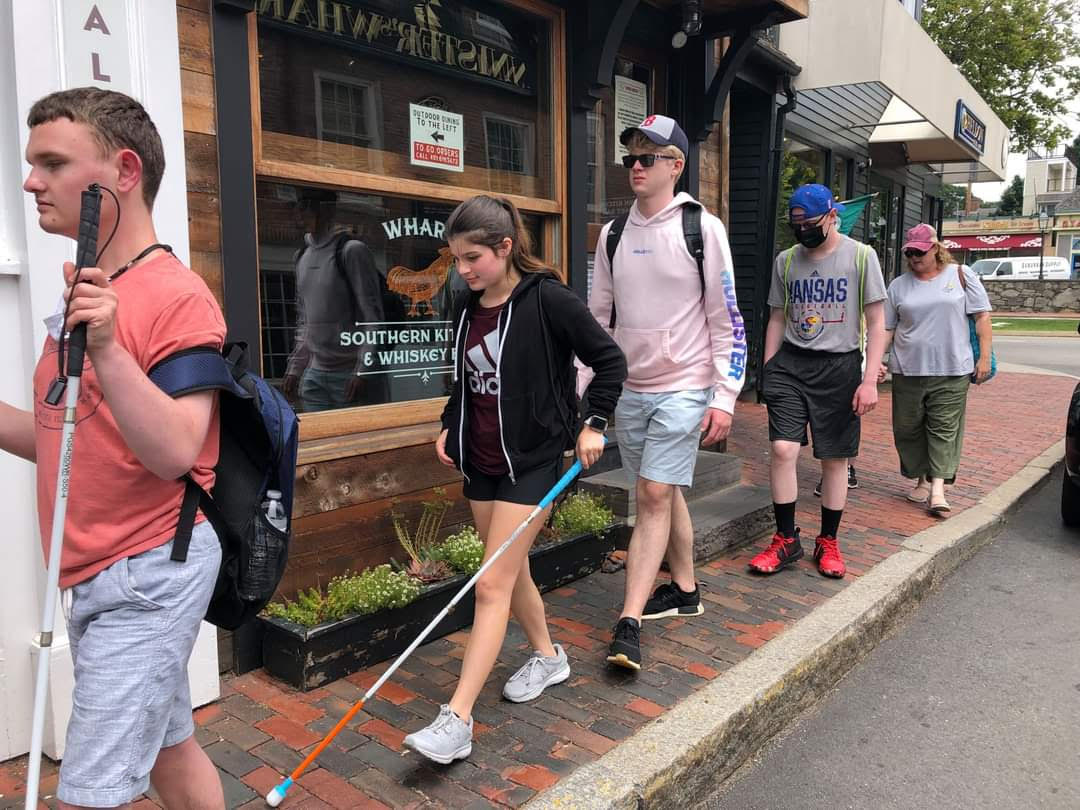 Slide 2: WHAT IS A VISUAL IMPAIRMENT?An impairment in vision that, even with correction, adversely affects a child’s educational performance. The term includes both partial sight and blindness, (IDEA Sec. 300.8)Section 1462 (c) (3) of the Individuals with Disabilities Education Act defines a low incidence disability as: (A) a visual or hearing impairment, or simultaneous visual and hearing impairments;(B) a significant cognitive impairment; or (C) any impairment for which a small number of personnel with highly specialized skills and knowledge are needed in order for children with that impairment to receive early intervention services or a free appropriate public education. 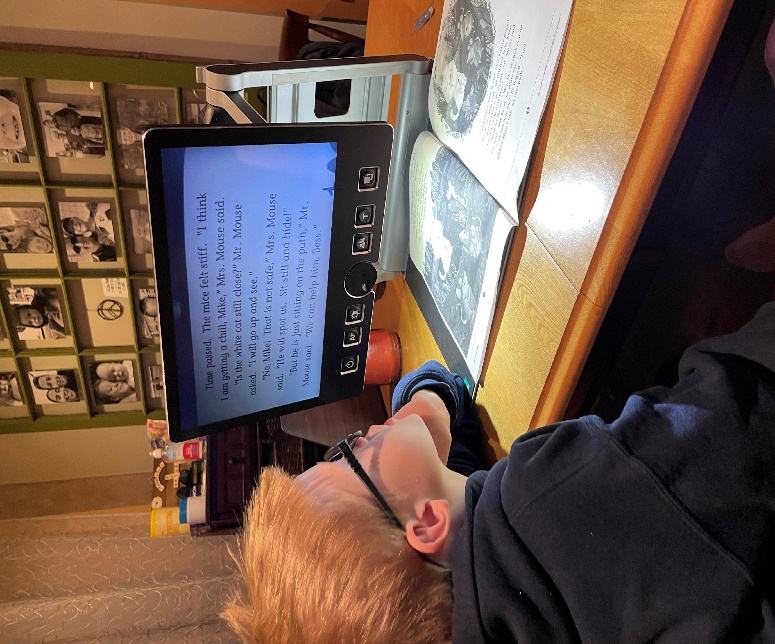 Slide 3: ABOUT TVIS AND COMSTVISSchool Based*Access to CurriculumCOMSHome, Community & School BasedAccess to the WorldBOTH: have graduate degrees in vision educationare certified in their fieldsprovide instructional and consultation servicessupport children & their families from birth through 22 years of ageinstruction of specific compensatory skills from the Expanded Core CurriculumThe graphic on this slide is a Venn diagram showing the overlap & differences of TVI’s & COMS.Slide 4: A DAY IN THE LIFE OF TVIS AND COMSTVIs and COMS provide direct instruction from Expanded Core Curriculum specific to each child’s age, ability and visionProvide Consultation to team members/familiesResearch Courtesy observationsInformal meetings or “put out fires”In-servicesCommunity outreach Professional agency collaboration Attend ophthalmologic/optometric appointments Review and interpret ophthalmologic/optometric reports for teamsEvaluationsTravel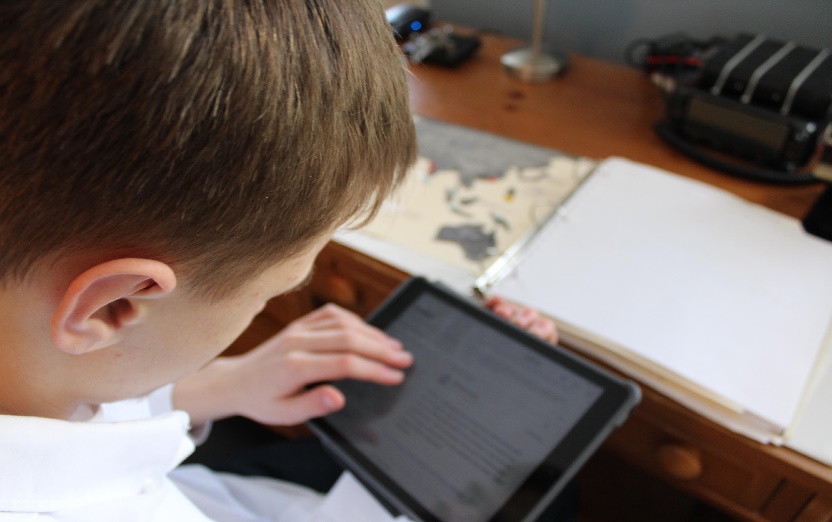 Slide 5: RIVESP IN CRISISNot Properly FundedLack of Clear LeadershipImproper OversightStaffing shortage and inequitiesLack of opportunities for program growth, community outreach and professional development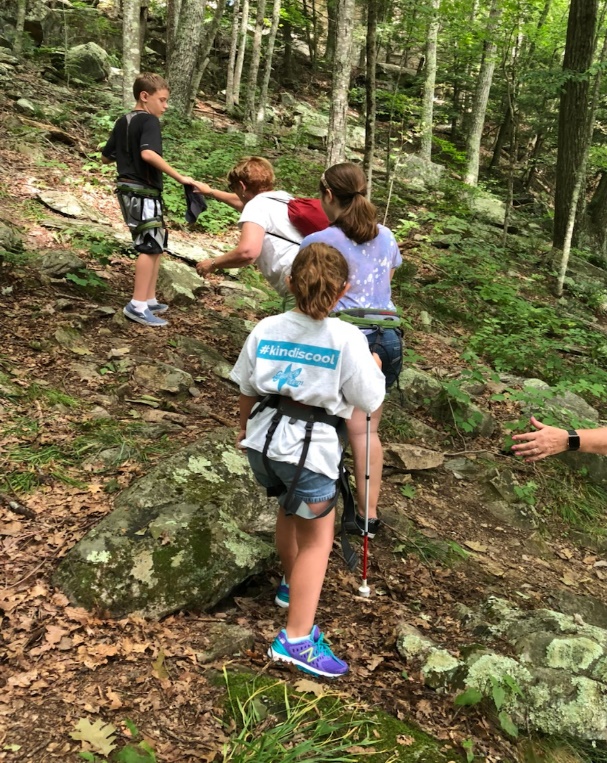 Slide 6: CURRENT FUNDING MODELThe funding issue has been a recurrent problem. In 1976 there was a legislative commission that looked at funding these types of programs.  In 2004, the Naughton led commission reviewed the RIVESP program and funding. Now in 2021, a task force has been formed to investigate the same issues.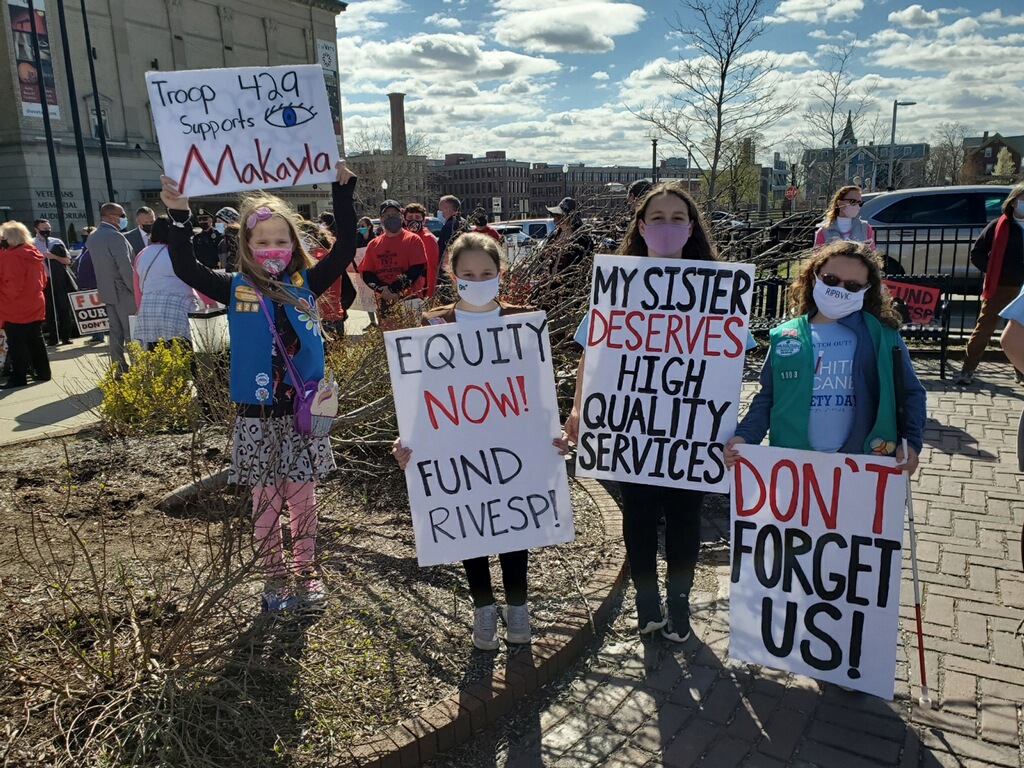 Slide 7: CURRENT FUNDING MODELOnly funding is $684,600 in IDEA funds plus fee for serviceFee for service model Provide services to families and schoolsDoes not allow for the “services” part of education and servicesSchools question service levels due to costMedicaidMedicaid reimbursement covers a fraction of studentsMedicaid funds are used as the district determinesThis slide has a graphic of a funnel with three circles inside. One circle has the text "Fee to Districts $149/hr, one circle has the text "IDEA $684,600", one circle has the text "Medicaid $???" At the bottom of the funnel is an arrow pointing down to a box with the text "RIVESP Priceles$$$$$$$$.Slide 8: LACK OF CLEAR PROGRAM LEADERSHIPCurrent leadership is by default; director of the Sherlock Center assumes RIVESPCurrent leadership has RI College imposed restrictions to operate within, which do not support the scope and intent of RIVESP Current leadership must split time between multiple programs - RIVESP just one of manyRIVESP needs dedicated leadership versed in both vision services and student-based service managementRIVESP needs dedicated leadership as a liaison with districts & families 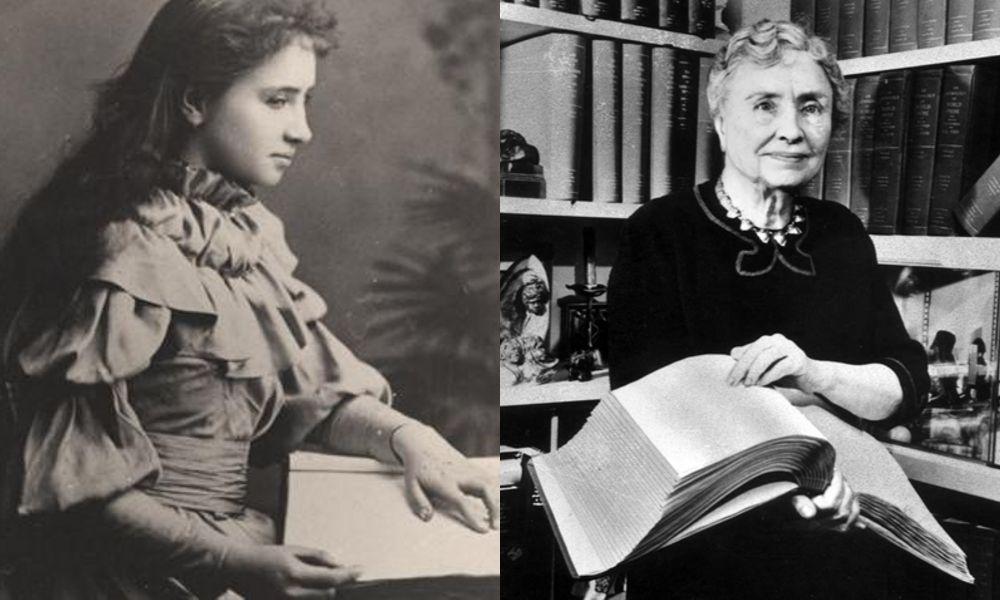 Slide 9: PROGRAM LEADERSHIP SOLUTIONSA separate executive director for RIVESP with a background and knowledge of vision services. Director must be: Well versed in the Expanded Core CurriculumWell versed in impacts of specific visual impairments on student educationWell versed in how additional disabilities impact student education, function, and personal successWell versed in how ethnic, cultural, and socio-economic backgrounds impact service provision and receptiveness of student needsWell versed in the needs of vision service providers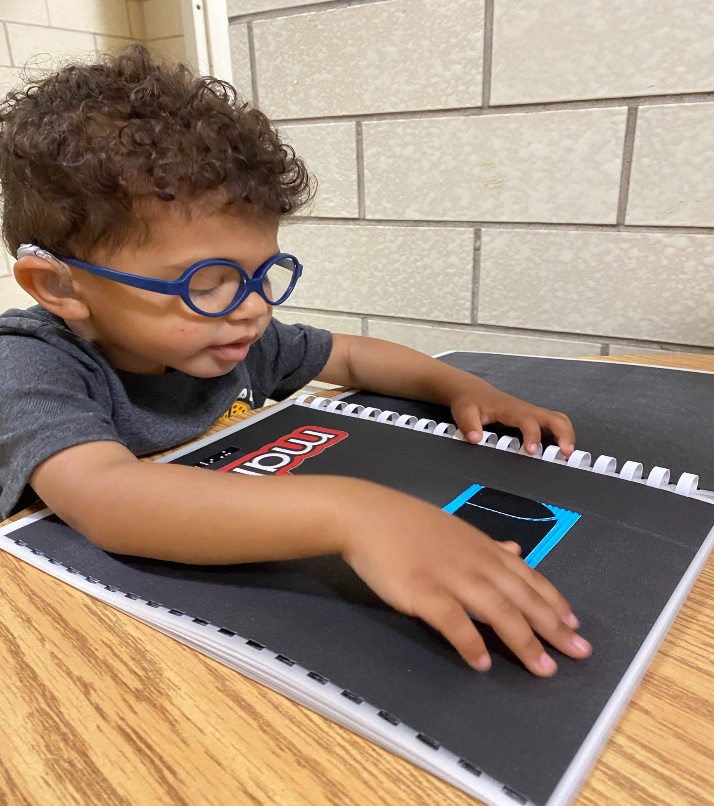 Slide 10: IMPROPER OVERSIGHTLack of cohesive oversight –DOA, RIC, RIDE decisions about RIVESP are made without a functional understanding of vision services and the program needsDOA, RIC, RIDE decisions should not be based on a dollar amount. Education is not a business. Students, families, and schools are our partners not customers. Disjointed oversight interrupts productivity, as service providers are required to provide information to different entitiesThe graphic used on this slide has a circle with the text “RIVESP,” there are three squares with arrows pointing down at RIVESP, the text in each square is “RIC”, “DOA”, “RIDE.” To the bottom right is a square by itself with text inside, “Advisory Board.”Slide 11: THE OVERSIGHT SOLUTIONRIVESP Advisory Board An educated and invested Advisory Board allows for clear focus and expectations to complete the mission of the final reportAdvisory Board will provide recommendations to RIVESP as detailed in the RI General Law 16-26.1The RIVESP executive director reports to advisory boardRIVESP executive director is responsible for day-to-day operations and managementAdvisory Board will communicate program needs or concerns with RIDE The graphic on this page is flow chart. At the top is the Advisory Board with the text, “Approves and Monitors Budget,” “Oversees Entire Program.” Underneath the Advisory Board is the RIVESP Executive Director with the text, “Oversees Day to Day Operations,” “Reports directly to Advisory Board.” Underneath the RIVESP Executive Director are the RIVESP Service Providers with the text, “Provides Statewide Services.”Slide 12: STAFFING SHORTAGE AND INEQUITIESStaffing numbers previously reported are inaccurate2005 Final Report states RIVESP needs a minimum of 15 service providers – 2021 we do not have this.Quality providers should not be dictated by budget managementRI only state with compensation discrepancy between school based TVIs and COMSUsing outdated means of recruitmentRIC’s hiring practices not appropriate with RIVESP needsRecent staff changes & caseload distribution have resulted in referrals not being addressed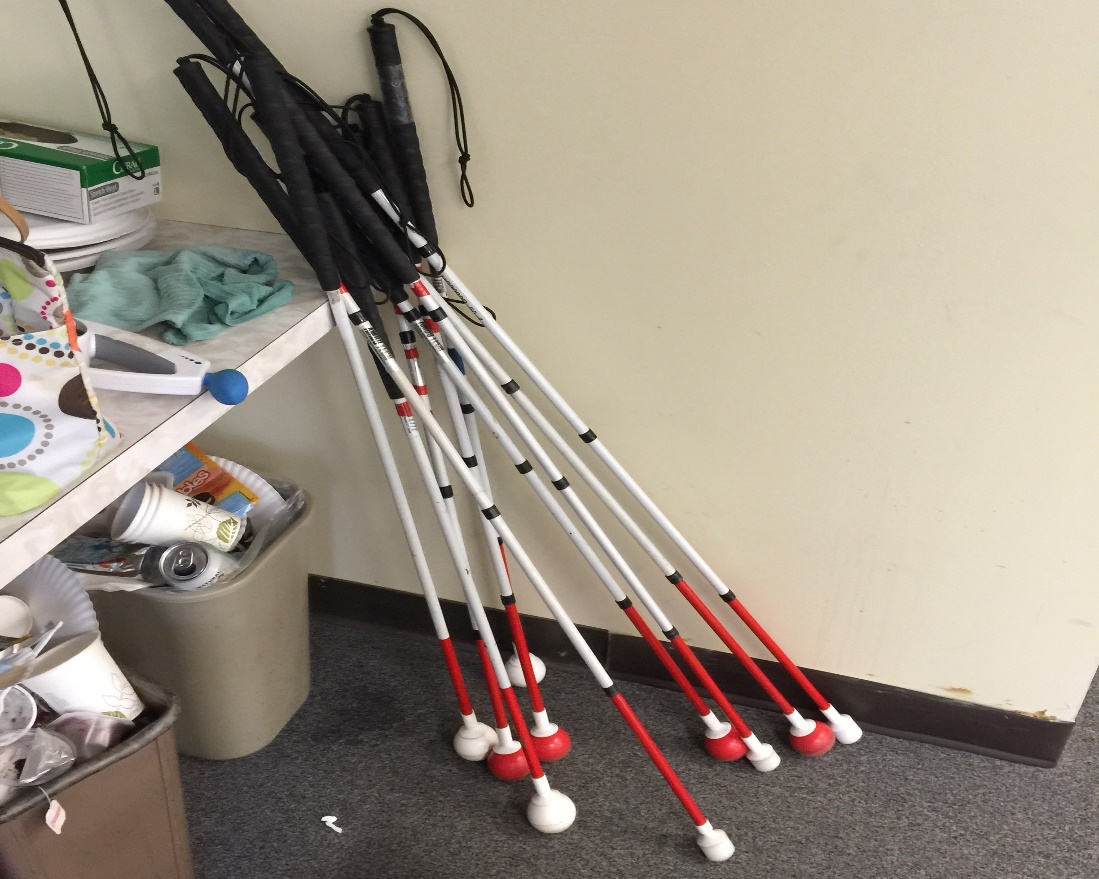 Slide 13: STAFFING SOLUTIONSOffer competitive wages and benefits package for ALL providers Offer sign on incentives Create long term recruitment and retention plans Providers with diverse cultural and linguistic backgrounds High school recruitmentTeaching ProgramsEstablish plans to support qualified staff with varied abilities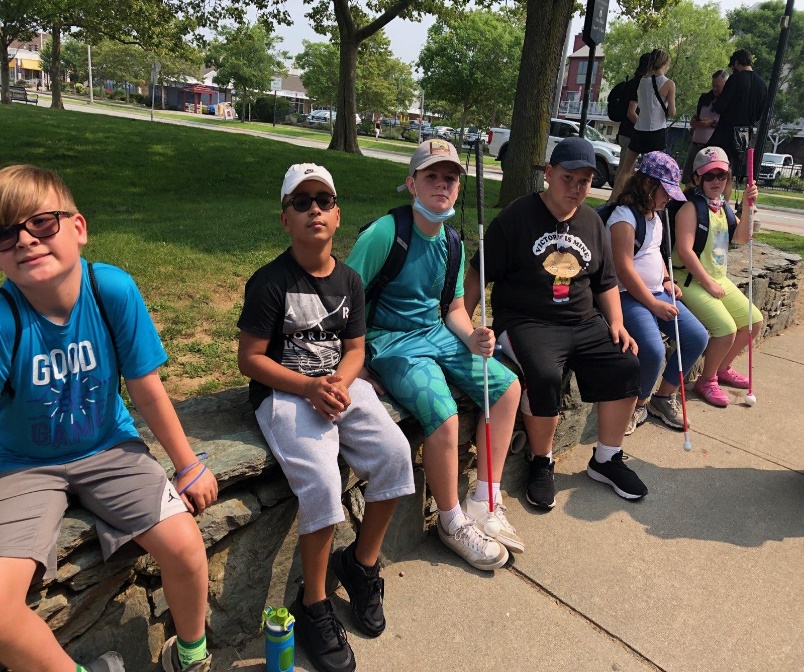 Slide 14: PROGRAM GROWTH PROBLEMSCurrently there is a lack of opportunity for program growth, collaboration, community outreach and appropriate professional development This is the “services” portion of RIVESP as outlined in the final reportThis program was meant to service the whole state Lack of meaningful professional developmentDue to current funding, lack of oversight, and lack of staff, these opportunities are unable to be pursued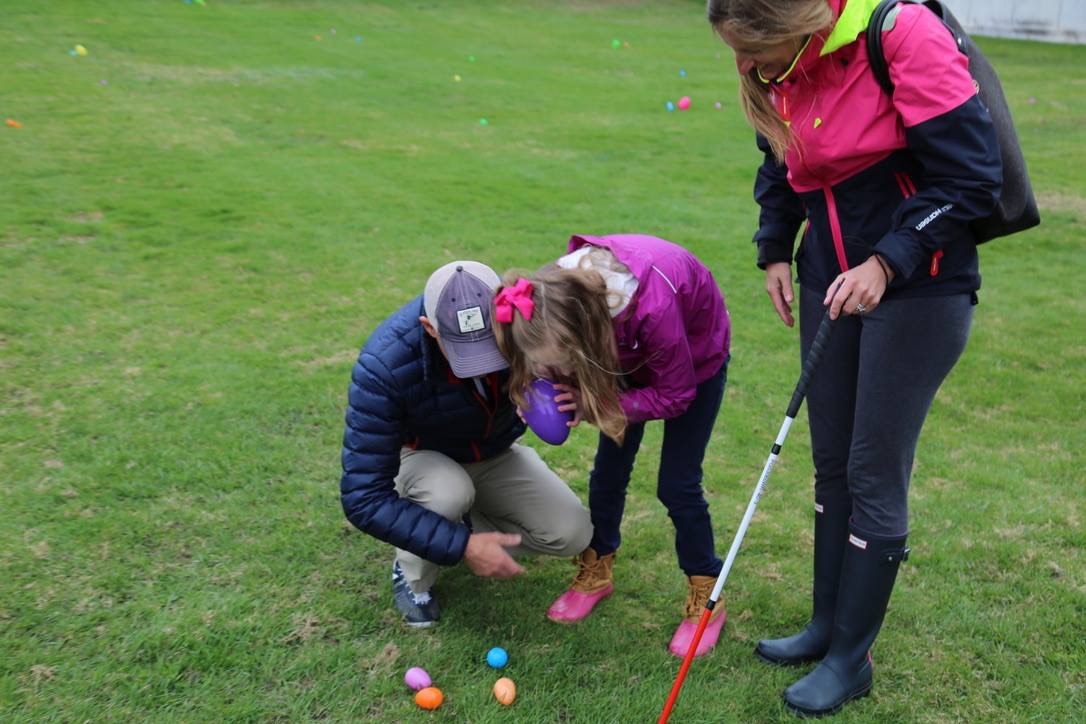 Slide 15: PROGRAM GROWTHFor this program to grow as it was intended, there needs to be: Opportunity to implement extracurricular activities and workshops Collaboration with community partners Time and staffing for effective instruction within the federally mandated Expanded Core CurriculumIntegration of EI vision services into RIVESP Staff evaluations by professionals with experience in vision servicesTime for professional development relevant to disciplines 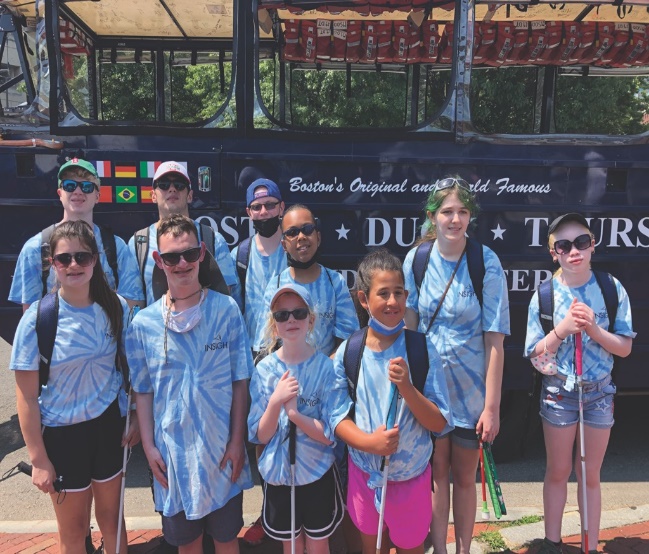 Slide 16: THE FUNDING SOLUTIONFull legislative funding for the program will:Eliminate fee for service to alleviate financial burden on school districtsAllow Increased collaboration with school districtsAllow for continued collaboration with families without district interferenceAllow for creation of programs addressing Expanded Core Curriculum, as required by lawAllow for greater access to professional development to maintain and   increase best practicesAllow for increasing community collaborations and outreach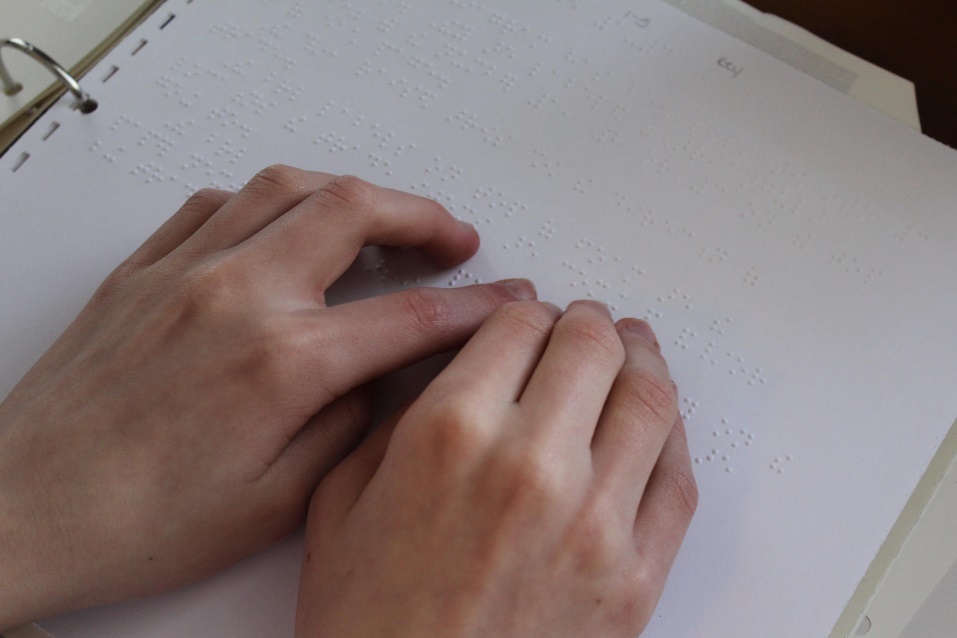 Slide17: IF WE HAD A MAGIC WAND…RIVESP would be a state agency with leadership experienced in the field of visual impairmentRIVESP Certified Orientation & Mobility Specialists would be compensated equally as Teachers of Students with Visual Impairments and would become Howard Union of Teachers membersRIVESP would have an allowance for growth to develop programs for our students, families, and communities addressing the many areas of the Expanded Core CurriculumRIVESP would be fully funded, and districts could anticipate that their students with visual impairments would have high quality Free and Appropriate Public EducationRIVESP would have regular, meaningful vision related professional developmentRIVESP would provide outreach to local colleges – presenting class sessions, recruiting, (so there is a next generation of providers)The graphic on this page is an animated wand with stars and sparkles. Slide 18: ALONE WE CAN DO SO LITTLE; TOGETHER WE CAN DO SO MUCH.
-HELEN KELLER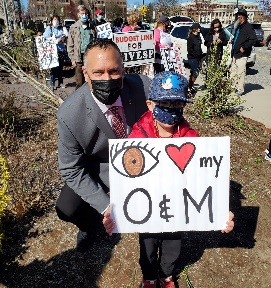 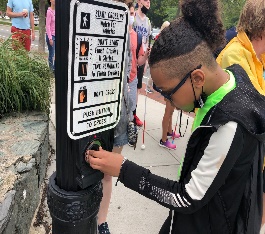 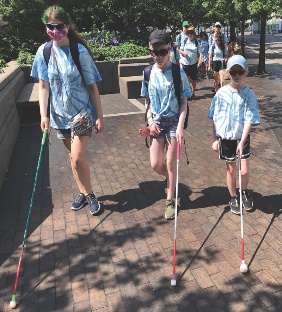 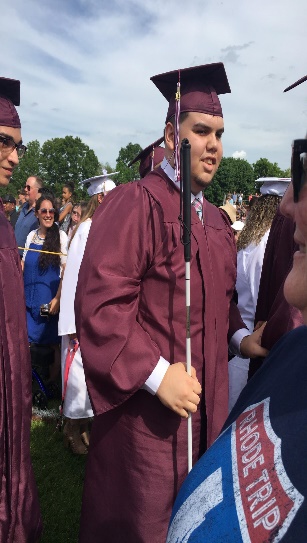 